Onderstaande tabellen zijn voor eigen gebruikHier kun je notities kwijt en bijvoorbeeld ideeën over wat je verder aan energiebesparing wil doen. 
Denk aan kleine dingen als vervanging van gloeilampen en tochtstrippen, etc., of aan grotere zaken als huishoudelijke apparaten, isolerende zonwering, ventilatie en dergelijkeTabellen voor maten in meer detail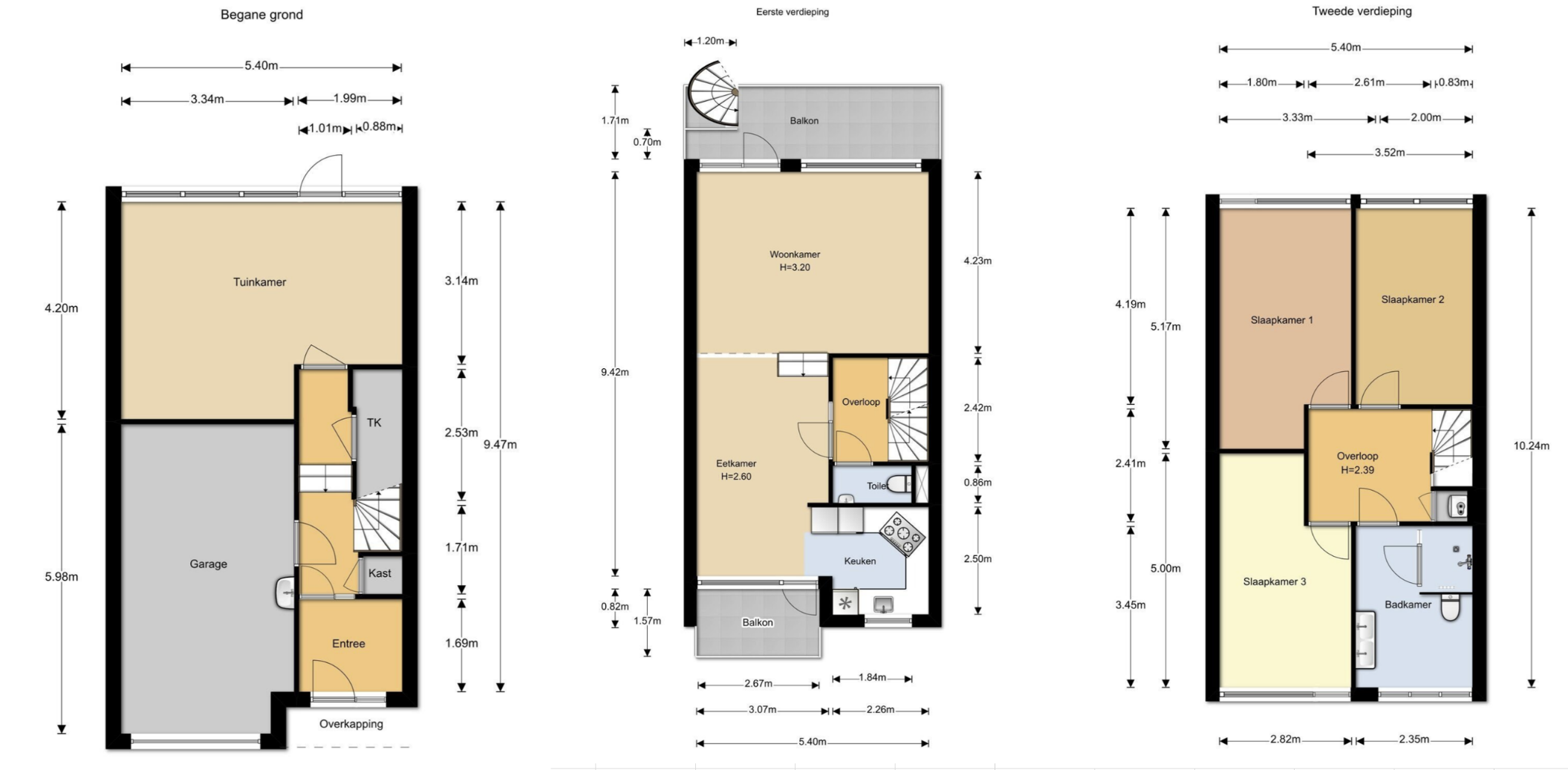 WillibrorduslaanKoopwoning – drive-in woningBouwjaar: 1972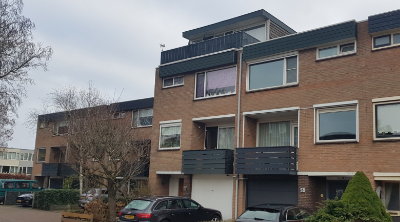 Hier je eigen adresTussenwoning, meest split-level, voorzien van dubbelglasISOLATIEActie?OppervlakZinvolle maatregelen, effectKostenPlanSpouwmurenVoorgevelNeeAchtergevelNeeVloerVloer voor met kruipruimte, achter onbekend (geen toegang)Vloer voor met kruipruimte, achter onbekend (geen toegang)Vloer voor met kruipruimte, achter onbekend (geen toegang)Vloer voor met kruipruimte, achter onbekend (geen toegang)Vloer voorCheck32 m2Kruipruimte isoleren met pur o.i.d.15-40 per m2Vloer achterNee23 m2Kruipruimte isoleren met EPS parels20-50 per m2DakPlat dak, bedekt met bitumen, vervangen in 2018Plat dak, bedekt met bitumen, vervangen in 2018Plat dak, bedekt met bitumen, vervangen in 2018Plat dak, bedekt met bitumen, vervangen in 2018Check55 m2Isolatie buitenzijde mogelijk45-50 per m2GlasBenedenNeeVerdieping 1CheckVerdieping 2CheckENERGIEVerbruik / capaciteitNotitiesPlanGasElektriciteitZonnepanelenPVT panelenWarmtepompOverigNOTITIES / OVERIGNOTITIES / OVERIGPlanVerlichtingVerwarmingVerwarmingKokenVentilatieGEVELSBreedte (m)Hoogte (m)Oppervlak (m2)NotitieVoor5,408,0046Incl. kozijnen etc.Achter5,408,5043Incl. kozijnen etc.TotaalGLASBreedte (cm)Hoogte (cm)Oppervlak (m2)NotitieBeneden voor(totaal)Entree deur	1Entree naast deur	2Beneden achter(totaal)    11Tuinkamer groot	1315,0229,07Incl kozijnTuinkamer klein	2181,3229,04Incl kozijntuinkamer deur	3Verdieping 1 Voor	(totaal)     8Raam voor	1261,5227,56Incl. deur en kozijnBalkondeur voor	2Keukenraam	3158,5132,52Incl. kozijnVerdieping 1 Achter	(totaal)    11Raam achter groot	1499,5225,011Incl kozijnRaam achter klein	2Balkondeur achter	3Verdieping 2  Voor	(totaal)     3Slaapkamer groot	1260,5138,03Incl kozijnSlaapkamer klein	2Badkamer	3Verdieping 2 Achter	(totaal)     6Slaapkamer groot	1312,0128,54Incl kozijnSlaapkamer klein	2Kleedkamer groot	2178,0128,52Incl kozijnKleedkamer klein	 3TOTAALRichtprijs HR++ 150/m2 incl. plaatsen (xx m2)Richtprijs HR++ 150/m2 incl. plaatsen (xx m2)Richtprijs HR++ met kozijnenRichtprijs HR++ met kozijnenRichtprijs triple met kozijnenRichtprijs triple met kozijnenDAKBreedte (m)Hoogte (m)Oppervlak (m2)OrientatieDakhoekPlat dak5,4010,2055Zuid-OostPlat dakTotaalGeen actieOVERIGBreedte (m)Lengte (m)Oppervlak (m2)NotitieVloer5,4010,2055Deels bereikbaar………